Unit 1 LO3Understand Business IT Systems Road MapUnderstand Business IT Systems Road MapUnderstand Business IT Systems Road MapUnderstand Business IT Systems Road MapUnderstand Business IT Systems Road MapUnderstand Business IT Systems Road MapIn this unit you will investigate water on the land. The aims are as follows:LG1: KnowledgeLG2: ApplicationLG3: SkillsAssessment GradesIn this unit you will investigate water on the land. The aims are as follows:LG1: KnowledgeLG2: ApplicationLG3: SkillsIn this unit you will investigate water on the land. The aims are as follows:LG1: KnowledgeLG2: ApplicationLG3: SkillsIn this unit you will investigate water on the land. The aims are as follows:LG1: KnowledgeLG2: ApplicationLG3: SkillsIn this unit you will investigate water on the land. The aims are as follows:LG1: KnowledgeLG2: ApplicationLG3: SkillsIn this unit you will investigate water on the land. The aims are as follows:LG1: KnowledgeLG2: ApplicationLG3: SkillsThemesLearning Goals/Outcomes/ContentLearning Goals/Outcomes/ContentLearning Goals/Outcomes/Content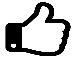 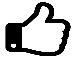 What is a server?What different types of server are used in a client server network?LG1: Understand how different types of server are used in a client-server network.LG2: Apply knowledge of how servers are used in different business environments. LG1: Understand how different types of server are used in a client-server network.LG2: Apply knowledge of how servers are used in different business environments. LG1: Understand how different types of server are used in a client-server network.LG2: Apply knowledge of how servers are used in different business environments. What is virtualisation?What are the advantages and disadvantages of virtualisation software?LG1: Understand what virtualisation is.LG2: Apply knowledge of virtualisation to identify the advantages and disadvantage of virtualisation software.LG1: Understand what virtualisation is.LG2: Apply knowledge of virtualisation to identify the advantages and disadvantage of virtualisation software.LG1: Understand what virtualisation is.LG2: Apply knowledge of virtualisation to identify the advantages and disadvantage of virtualisation software.What is a network topology?What are the advantages and disadvantages of each network topology?How can I draw a network topology?LG1: Identify different network topologies. LG1: Understand the advantages and disadvantages of each network topology.LG3: Be able to draw a diagrammatic representation of a network topology.LG1: Identify different network topologies. LG1: Understand the advantages and disadvantages of each network topology.LG3: Be able to draw a diagrammatic representation of a network topology.LG1: Identify different network topologies. LG1: Understand the advantages and disadvantages of each network topology.LG3: Be able to draw a diagrammatic representation of a network topology.What is a per-to-peer network?What are the benefits and issues of a peer-to-peer network?LG1: Describe peer-to-peer networks LG2: Apply knowledge of peer to peer networks to identify the benefits and issues.LG1: Describe peer-to-peer networks LG2: Apply knowledge of peer to peer networks to identify the benefits and issues.LG1: Describe peer-to-peer networks LG2: Apply knowledge of peer to peer networks to identify the benefits and issues.What connectivity methods are available?What is the benefit and drawback of each connectivity method?LG1: Identify the characteristics and purpose of different connectivity methods.LG1: Understand the benefits and drawbacks of each connectivity method. LG1: Identify the characteristics and purpose of different connectivity methods.LG1: Understand the benefits and drawbacks of each connectivity method. LG1: Identify the characteristics and purpose of different connectivity methods.LG1: Understand the benefits and drawbacks of each connectivity method. What information systems are there?What are the advantages and disadvantages of each information system in a context?LG1: Know different information systems.LG2: Apply knowledge of different information systems to identify the advantages and disadvantages of various business systems in each context.LG1: Know different information systems.LG2: Apply knowledge of different information systems to identify the advantages and disadvantages of various business systems in each context.LG1: Know different information systems.LG2: Apply knowledge of different information systems to identify the advantages and disadvantages of various business systems in each context.Assessment